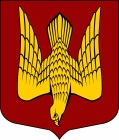 АДМИНИСТРАЦИЯМУНИЦИПАЛЬНОГО ОБРАЗОВАНИЯСТАРОЛАДОЖСКОЕ СЕЛЬСКОЕ ПОСЕЛЕНИЕВолховского муниципального районаЛенинградской областиП О С Т А Н О В Л Е Н И Ес. Старая ЛадогаВолховского района Ленинградской областиот  25 марта  2020 года                                                                                                № 44  Об обеспечении правопорядка и безопасности, предупреждении чрезвычайных ситуаций и готовности к их ликвидации               В целях обеспечения безопасности и правопорядка в местах с массовым пребыванием людей, недопущения аварий и происшествий на объектах жизнеобеспечения, готовности к реагированию на возникновение возможных чрезвычайных ситуаций на территории  муниципального образования Староладожское сельское поселение  в период подготовки и проведение мероприятий, посвященных 75-ой годовщине Победы в Великой Отечественной войне 1941-1945 годов и празднику Весны и Труда,п о с т а н о в л я ю:1.  С 09.00 30 апреля 2020 года до 09.00 06 мая 2020 года и с 09.00 08 мая 2020 года до 09.00 12 мая 2020 года организовать  круглосуточное  дежурство из числа сотрудников администрации поселения.                 Время дежурства установить с 09.00 текущих суток до 09.00 следующих суток. Доклад о состоянии дел на территории поселений осуществлять с 21.00 до 21.30 и с 08.00 до 08.30 через диспетчера ЕДДС Волховского муниципального района (тел. 79-353, 79-743) и ответственного по администрации, а в случае резкого изменения обстановки – немедленно. 2.  Списки дежурства руководящего состава администрации, а также ответственных за устойчивое функционирование объектов жизнеобеспечения представить в отдел по делам ГО и ЧС (т/ф. 79-184) или в ЕДДС Волховского муниципального района (тел. 79-353, 79-743) до 20 апреля 2020 года.3. Рекомендовать руководителям предприятий и учреждений- осуществлять контроль за работой промышленных предприятий, объектов жизнеобеспечения, учреждений с массовым пребыванием людей, организовать дежурство руководящего состава, взаимодействия при возникновении чрезвычайных ситуаций.- создать оперативные группы и в их составе ежедневно осуществлять проверки противопожарной безопасности и функционирования объектов жизнеобеспечения, обеспечения правопорядка и безопасности в местах проведения праздничных, спортивных и культурно-массовых мероприятий.4.  Проверить исправность пожарных гидрантов и наличие подъездных путей к пожарным водоёмам. Обеспечить беспрепятственный проезд пожарной техники к объектам с массовым пребыванием людей.  5. Уточнить состав сил и средств, привлекаемых для ликвидации чрезвычайных ситуаций, номера телефонов ответственных всех уровней и дежурных служб района.6. При угрозе или возникновении чрезвычайных ситуаций принимать необходимые меры по обеспечению безопасности населения и своевременной эвакуации людей, в места определённые для этих целей.7. При подготовке и проведении праздничных мероприятий руководствоваться требованиями распоряжения Правительства Ленинградской области от 26 июля 2007 года № 296-р «Об утверждении Примерного положения о порядке организации и проведении культурно-массовых, театрально-зрелищных мероприятий и фейерверков на территории муниципального района (городского округа) Ленинградской области».  8. Совместно с руководителями предприятий ЖКХ, при возникновении аварий на системах тепло и водоснабжения, принимать незамедлительные меры по их восстановлению и недопущению чрезвычайных ситуаций.9. Организовать работу по осуществлению контроля за недопущением  выжигания сухой травы вблизи населенных пунктов, а при её возгорании привлекать для тушения формирования добровольной пожарной охраны.10. Контроль за исполнением данного постановления возложить на заместителя главы администрации.Глава администрации                                                              Ермак Н.О. Исп. Григорьева М.В.., тел. 49-289